ST MARY’S CATHOLIC PRIMARY SCHOOL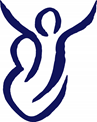 HOME-SCHOOL AGREEMENTUpdated July 2020CHILDRENBecause I know that God made me as a unique and special personI will do my best to:come to school regularly and be on timework hard and listen carefully to instructionskeep the school rules and behave wellbe polite and helpful to other children and all adultsmake informed choices and be aware of the consequencesdo my homework regularly and bring it back to schooltake good care of the school environment play a full part in school lifewear the correct uniform every day with prideuse the internet and social media appropriately and safelysignature  ..............................................................................name   ...................................................................................PARENTS / CARERSTo help my child at school, I will do my best to:support the Catholic ethos of the schoolmake sure that my child arrives in school and is collected on time make sure that my child attends school regularly and inform the school of the reason for any absencemake sure that my child arrives prepared for schoolsupport the school in maintaining good behaviour and disciplinesupport my child with homework and other home learning opportunities listen to my child read on a daily basisread with my child whenever possibleattend Parent/Carer Conferences to discuss my child’s progress let the school know if there are any problems that may affect my child’s ability to learnwork in partnership with the school to the benefit of my child’s educationensure my child wears the correct uniform and has their PE kit and other equipment when neededonly use social media with regard to the school in a positive waysignature  ..............................................................................parent/carer   ........................................................................SCHOOLThe school will:create a happy, safe Catholic environment which recognises the uniqueness of every childcreate an atmosphere of welcome for each child and their family, encouraging parents to be active participants in the child’s educationencourage children to be inquisitive and do their best at all timesexpect the best from children in behaviour and workregularly inform Parents & Carers how their children are progressingpromote the safety and happiness of all childrenbe open and welcoming to Parents & Carers and offer them opportunities to become involved in school lifeset, mark and monitor homework regularly in keeping with the school’s policycontact Parents & Carers as soon as possible if we are concerned about your child’s work or behaviourcontact Parents & Carers if there is a persistent problem concerning your child’s attendance or punctualityoffer a broad and balanced curriculum that provides a nurturing and rich learning experience for all childrensignature  ..............................................................................Headteacher   ........................................................................